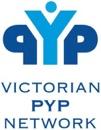 Term 1 Principals’/Heads’ and Coordinators’ MeetingDate:                       Wednesday 22nd March 2023Time:                            9:30 am – 3:30pm    Location:                Brighton Beach Hotel (formally Milano’s)                                   4 Esplanade, Brighton VIC 3186Schedule     9:30 - 10:30 am      Network updates and follow up from Term 4 meeting                                 10:30 - 11:00 am    Morning tea                           11:00 - 1:00 pm      School improvement through 2020 PSP and PDPs                           1:00 - 1:45 pm        Lunch and networking                           1:45 - 3:30 pm        School improvement through 2020 PSP and PDPs  Guest presenters:  Monita Sen and Angela Meikle (IB Singapore Office)                                 Steve Wishart (IB Australasia) Continuous school improvement through the 2020 PSP & the PDP process.Programme standards and practices (PSPs) are the foundational set of principles through which schools and the IB ensure quality and fidelity in the implementation of IB programmes. In this workshop, we will explore how the PSPs are essential to the life of an IB World School as a learning organization and connect the PSPs to an underpinning theory of Cultural-Historical Activity Theory (CHAT) and expansive learning.Extending the essential understanding of the PSPs, we will explore how the developmental framework of the PSPs leads schools to continuous improvement using the Programme development plan (PDP) process. Following a worked PDP example, in focus groups, participants will construct a sample PDP relevant to their school context.Please RSVP here  by Wednesday 1st March 2023We have a maximum of 100 spaces at the venue, so need to limit attendance to 2 leaders (Principal/Head and PYPC) from each school or campus. Get in quick! We’re looking forward to seeing you there. 